AFFICHE / CARTON D’INVITATIONTHEMEANNEEFaire la vérité avec et autour du malade2005La formation pastorale à l’écoute et à la communicationauprès des personnes en fin de vie 2006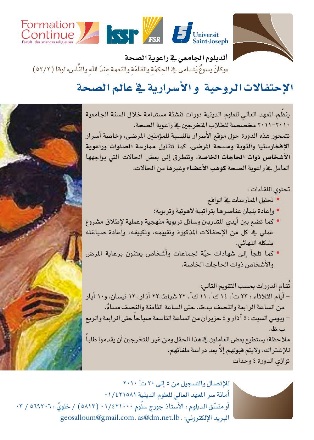 Les célébrations spirituelles et sacramentaires dans le monde de la santé2010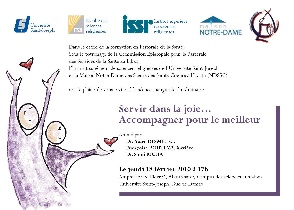 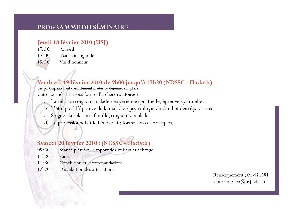 Servir dans la Joie …Accompagner pour le meilleur2010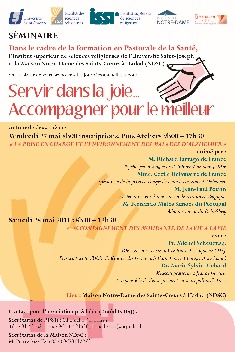 Servir dans la Joie …Accompagner pour le meilleur2011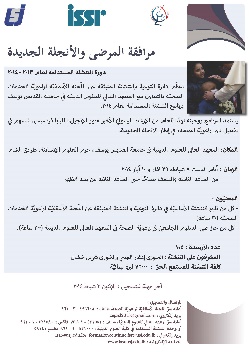 L’accompagnement des malades et la nouvelle évangélisation2013 - 2014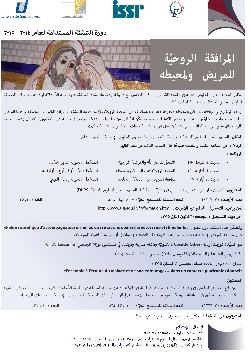 L’accompagnement spirituel du malade et de son entourage2014 - 2015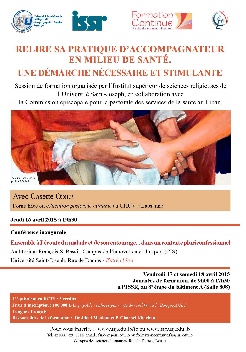 Relire sa pratique d’accompagnateuren milieu de santé.Une démarche nécessaire et stimulante.2015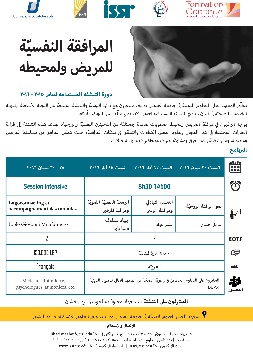 L’accompagnement psychologique du malade et de son entourage 2015 - 2016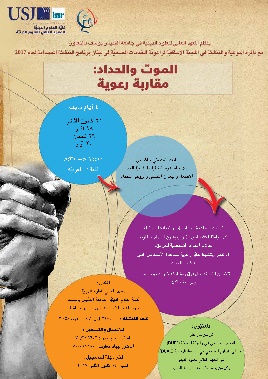 La mort et le deuil : approche pastorale2017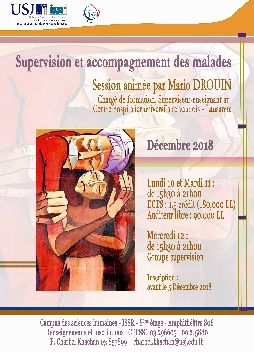 Supervision et accompagnement des malades2018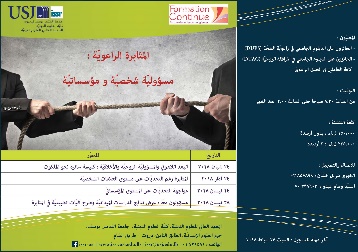 La persévérance pastorale: responsabilité personnelle et institutionnelle2018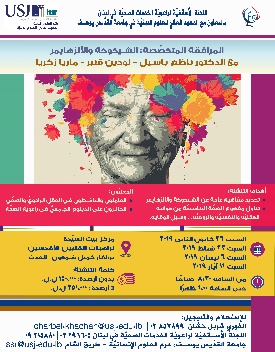 Accompagnement spécialisés: Geriatrie et Alzheimer2019